1. ОБЩИЕ ТРЕБОВАНИЯ ОХРАНЫ ТРУДА1.1. Работники не моложе 18 лет, прошедшие соответствующую подготовку, имеющие удостоверение на право вождения грузовых автомобилей, не имеющие противопоказаний по полу при выполнении отдельных работ, перед допуском к самостоятельной работе должны пройти:
— обязательные предварительные (при поступлении на работу) и периодические (в течение трудовой деятельности) медицинские осмотры (обследования) для признания годными к выполнению работ в порядке, установленном Минздравсоцразвития России;
— обучение безопасным методам и приемам выполнения работ, инструктаж по охране труда, стажировку на рабочем месте и проверку знаний требований охраны труда.
1.2. Водители обязаны соблюдать требования безопасности труда для обеспечения защиты от воздействия опасных и вредных производственных факторов, связанных с характером работы:
— движущиеся машины, механизмы и их подвижные части;
— повышенная запыленность и загазованность воздуха рабочей зоны;
— повышенный уровень шума и вибрации на рабочем месте;
— эмоциональные перегрузки.
1.3. Для защиты от механических воздействий и загрязнений водители обязаны использовать предоставляемые работодателями бесплатно:
— комбинезоны хлопчатобумажные или костюмы из смешанных тканей;
— сапоги резиновые или ботинки кожаные;
— рукавицы комбинированные или перчатки с полимерным покрытием;
— наушники противошумные (с креплением на каску) или вкладыши противошумные;
— жилеты сигнальные 2-го класса защиты.
На наружных работах зимой дополнительно:
— костюмы на утепляющей прокладке или костюмы для защиты от пониженных температур из смешанной или шерстяной ткани;
— валенки с резиновым низом или ботинки кожаные утепленные с жестким подноском;
— перчатки с защитным покрытием, морозостойкие, с шерстяными вкладышами;
— жилеты сигнальные 2-го класса защиты.
1.4. Находясь на территории строительной (производственной) площадки, в производственных и бытовых помещениях, участках работ и рабочих местах, водители обязаны выполнять правила внутреннего трудового распорядка, принятые в данной организации.
Допуск посторонних лиц, а также работников в нетрезвом состоянии на указанные места запрещается.
1.5. В процессе повседневной деятельности водители должны:
— применять в процессе работы машины и механизмы по назначению, в соответствии с инструкциями заводов-изготовителей;
— выполнять только ту работу, которая поручена руководителем работ;
— поддерживать порядок на рабочих местах, очищать их от мусора, снега, наледи, не допускать нарушений правил складирования материалов и конструкций;
— быть внимательными во время работы и не допускать нарушений требований безопасности труда.
1.6. Водители обязаны немедленно извещать своего непосредственного или вышестоящего руководителя работ о каждом несчастном случае, происшедшем на производстве, а также об ухудшении состояния своего здоровья.2. ТРЕБОВАНИЯ ОХРАНЫ ТРУДА ПЕРЕД НАЧАЛОМ РАБОТЫ2.1. Перед началом работы водители обязаны:
— получить задание на выполнение работ и путевой лист, проверить правильность его заполнения;
— пройти инструктаж по специфике предстоящих работ и предрейсовый медицинский осмотр;
— надеть спецодежду и спецобувь установленного образца.
2.2. После получения наряда-задания водитель обязан:
— проверить наличие медицинской аптечки, огнетушителей и комплекта инструментов;
— в целях обеспечения безопасной и бесперебойной работы на линии проверить техническое состояние автомобиля, обратив внимание на исправность шин, тормозов, рулевого управления, болтов крепления карданного вала, исправность проводки, фар, стоп-сигнала, указателей поворотов, звукового сигнала, контрольно-измерительных приборов, зеркал заднего вида;
— произвести ежесменное техническое обслуживание и заправку автомобиля топливом, маслом, водой, антифризом (в холодное время года) и тормозной жидкостью, проверить уровень электролита в аккумуляторной батарее;
— после заправки автомобиля топливом и маслом вытереть насухо все части машины, испачканные нефтепродуктами;
— пролитые во время заправки горюче-смазочные материалы убрать с помощью ветоши, песка или опилок;
— проверить работоспособность и исправность двигателя на холостом ходу, осветительных и контрольно-измерительных приборов, а также проверить на малом ходу работу тормозов и рулевого управления;
— предъявить автомобиль ответственному за выпуск технически исправных машин из гаража (механику) и получить отметку в путевом листе о технической исправности автомобиля.
2.3. Водители не должны выезжать на линию при следующих нарушениях требований безопасности:
— неисправностях механизмов и систем, при которых запрещается эксплуатация автомобиля;
— несоответствии характеристик автомобиля характеристикам груза по объему, грузоподъемности, длине и другим параметрам;
— отсутствии или неисправности осветительных приборов, зеркал заднего вида, сигнального устройства, огнетушителей.
Обнаруженные нарушения следует устранять собственными силами, а при невозможности сделать это водители обязаны сообщить о них лицу, ответственному за содержание автомобиля в исправном состоянии, а также лицу по надзору за безопасной эксплуатацией автомобилей.3. ТРЕБОВАНИЯ ОХРАНЫ ТРУДА ВО ВРЕМЯ РАБОТЫ3.1. По прибытии на объект, указанный в путевом листе, водители обязаны:
— явиться к руководителю работ, в распоряжение которого направлен, предъявить путевой лист и удостоверение о проверке знаний безопасных методов труда, получить производственное задание и пройти инструктаж на рабочем месте по специфике выполняемых работ;
— ознакомиться с местом погрузки и разгрузки, убедиться в безопасности и удобстве подъездов, в достаточной освещенности площадки;
— обратить внимание на качество дорожного покрытия и его состояние (наличие выбоин, луж, штырей, арматуры, а в холодное время года — снега и льда).
3.2. Во время работы водители автомобиля обязаны:
— выполнять маневрирование, только предварительно убедившись в безопасности маневра для окружающих пешеходов и в отсутствии помех для других транспортных средств;
— перед подачей транспортного средства назад водитель должен убедиться в отсутствии людей и препятствий для движения. При ограниченной обзорности водитель должен прибегнуть к помощи сигнальщика, находящегося вне транспортного средства;
— перед выходом из кабины автомобиля выключить двигатель, включить стояночный тормоз и первую передачу, вынуть ключ из замка зажигания, а после выхода из кабины запереть дверцы;
— убедиться в отсутствии движущихся транспортных средств в попутном и встречном направлениях, прежде чем выйти из кабины на проезжую часть;
— подавать автомобиль при сцепке к прицепу на минимально возможной скорости;
— осуществлять сцепку автопоезда в одиночку в исключительных случаях с соблюдением указанной последовательности операций: затормозить прицеп стояночным тормозом; проверить исправность буксирного устройства; подложить упоры под задние колеса прицепа; сцепить автомобиль и прицеп; закрепить страховочный трос прицепа за поперечину рамы автомобиля; соединить разъемы гидравлической, пневматической и электрической систем автомобиля и прицепа;
— находясь на линии, периодически проверять исправное состояние прицепа и буксирного устройства;
— при необходимости разгрузки самосвала у откоса, оврага или обрыва и отсутствии колесоотбойного бруса устанавливать его не ближе 1 м от края обрыва;
— при управлении автомобилем с цистерной, заполненной менее чем на ¾ ее объема, снижать на поворотах скорость до минимальной.
3.3. Перед заправкой топливом газобаллонного автомобиля следует убедиться в отсутствии людей в кабине, выключить двигатель, избегать попадания газа на открытые участки кожи (для исключения обморожения в результате испарения газа), перед включением зажигания и пуском двигателя в течение 3 мин держать капот открытым до полного выветривания газа.
3.4. Перед постановкой газобаллонного автомобиля на крытую стоянку или при техническом обслуживании необходимо закрыть вентиль баллона и выработать весь газ из системы питания.
3.5. Для заливки горячей воды при разогреве двигателя следует использовать специальные ведра с носиком в верхней части, создающим направленную струю. При разогреве двигателя при помощи пара или горячего воздуха шланг необходимо присоединить к горловине радиатора и надежно закрепить.
3.6. После использования калорифера для прогрева двигателя кабину автомобиля следует проветрить для удаления продуктов сгорания.
3.7. При выполнении ремонтных работ водители обязаны выключить двигатель, затормозить автомобиль стояночным тормозом и включить первую передачу.
3.8. При остановке на уклоне необходимо подложить под колеса не менее чем два противооткатных упора.
3.9. Неисправности системы питания следует устранять только после охлаждения двигателя, а засорившиеся топливопроводы и жиклеры продувать с помощью насоса.
3.10. Перед подъемом автомобиля домкратом следует удалить пассажиров из кабины, затормозить автомобиль стояночным тормозом, подложить противооткатные упоры под колеса, не подлежащие подъему, выровнять площадку под домкрат и подложить под него широкую подкладку из древесины.
3.11. Выполняя работы, связанные со снятием колес, водители обязаны подставить козелки, а под неснятые колеса — подложить противооткатные упоры.
3.12. При накачке шины колеса, снятого с автомобиля, следует пользоваться приспособлением, предохраняющим от удара при выскакивании стопорного кольца.
3.13. Для выполнения работ под поднятым кузовом самосвала необходимо закрепить кузов специальными страховочными упорами.
3.14. Водителям запрещается:
— перевозить пассажиров в кузове необорудованного автомобиля и без соответствующей записи в путевом (маршрутном) листе;
— управлять автомобилем в нетрезвом состоянии;
— ставить газобаллонный автомобиль на длительную стоянку с открытыми вентилями баллонов и системы питания;
— использовать камеры для заливки горячей воды при подогреве двигателя;
— применять для разогрева двигателя газовые горелки, не оборудованные сигнальными устройствами и устройствами, автоматически отключающими подачу газа при его утечке или погасании горелки;
— пользоваться прямой передачей во время длительного спуска;
— двигаться на крутом спуске с выключенными сцеплением или передачей;
— закреплять страховочный канат или цепь прицепа за крюк буксирного устройства;
— буксировать порожним автомобилем груженый прицеп;
— применять в качестве козелков и подставок для автомобиля со снятыми колесами случайные предметы (камни, доски, бочки, диски колес и т.п.);
— отдыхать или спать в кабине автомобиля с работающим двигателем;
— осуществлять движение транспортного средства с поднятым кузовом;
— допускать к ремонту транспортного средства посторонних лиц.
3.15. Запрещается выполнять работы по ремонту и обслуживанию автомобиля под приподнятым кузовом самосвала, а также во время погрузочно-разгрузочных работ и в случае установки автомобиля в опасной зоне действующих грузоподъемных механизмов.
3.16. При производстве погрузочно-разгрузочных работ водители обязаны выйти из кабины автомобиля и наблюдать за правильностью погрузки или разгрузки автомобиля. Погрузку и разгрузку грузов, а также их крепление на автомобиле следует осуществлять силами и средствами грузоотправителей, грузополучателей или специализированных организаций с соблюдением правил техники безопасности. Водители обязаны проверить соответствие укладки и надежность крепления груза на транспортном средстве, а в случае обнаружения нарушений в укладке и креплении груза — потребовать от грузоотправителя устранить их. Погрузка прицепа должна осуществляться с передней части, а разгрузка — с задней части во избежание его опрокидывания.
3.17. При размещении автомобилей на погрузочно-разгрузочных площадках расстояние между автомобилями, стоящими друг за другом (в колонну), должно быть не менее 1 м, а между автомобилями, стоящими в ряд, — не менее 1,5 м. Если автомобили устанавливаются для погрузки или разгрузки вблизи здания, то между зданием и задним бортом автомобиля должен соблюдаться интервал не менее 1,5 м. Расстояние между автомобилем и штабелем груза должно быть не менее 1 м.
3.18. При загрузке кузова автомобиля навалочным грузом он должен укладываться не выше борта кузова (стандартного и наращенного) и должен располагаться равномерно по всей площади пола.
Штучные грузы, возвышающиеся над бортами кузова, необходимо увязывать крепкими исправными канатами.
3.19. Ящики, бочки и другой штучный груз должны быть уложены плотно, без промежутков, укреплены или увязаны так, чтобы при движении (резком торможении, движении с места и крутых поворотах) они не могли перемещаться по полу кузова. При наличии промежутков между местами груза следует вставлять между ними прочные деревянные прокладки и распорки.
При укладке грузов в катно-бочковой таре в несколько рядов их накатывают по слегам или покатам боковой поверхностью. Бочки с жидким грузом устанавливают пробкой вверх. Каждый ряд должен укладываться на прокладках из досок с подклинкой всех крайних рядов.
3.20. Грузы, превышающие габариты грузовой платформы автомобиля по длине на 2 м и более (длинномерные грузы), должны перевозиться на автомобилях с прицепами-роспусками, к которым грузы должны надежно крепиться.
При погрузке длинномерных грузов (труб, рельсов, бревен и др.) на автомобиль с прицепом-роспуском необходимо оставлять зазор между щитом, установленным за кабиной автомобиля, и торцами груза для того, чтобы на поворотах груз не цеплялся за щит. Для предупреждения перемещения груза вперед при торможении и движении под уклон груз должен быть надежно закреплен.
Запрещается перевозить грузы с концами, выступающими за боковые габариты автомобиля; загораживать грузом двери кабины водителя; располагать длинномерные грузы выше стоек.
3.21. При эксплуатации автомобиля в неблагоприятных атмосферных условиях водитель обязан:
— во время тумана, сильного снегопада или дождя сбавить скорость и не обгонять транспортные средства, движущиеся в попутном направлении;
— не открывать резко дроссельную заслонку и избегать быстрых поворотов рулевого колеса;
— трогаться с места на обледеневшей дороге на одной из низших передач при слабо открытой дроссельной заслонке;
— при спуске с уклона торможение выполнять двигателем и притормаживать рабочим тормозом;
— двигаться по льду рек, водоемов только при наличии разрешения службы безопасности движения и по специально оборудованным съездам и дорогам, обставленным вехами и имеющим указатели и дорожные знаки;
— при остановке или стоянке транспортного средства в условиях недостаточной видимости включать габаритные или стояночные огни.4. ТРЕБОВАНИЯ ОХРАНЫ ТРУДА В АВАРИЙНЫХ СИТУАЦИЯХ4.1. При выходе из строя деталей или агрегатов движущегося автомобиля необходимо отвести транспортное средство на обочину или на край проезжей части дороги, выключить двигатель, включить первую передачу и стояночный тормоз, подложить под колеса противооткатные упоры и установить на расстояние 15 — 30 м позади него знак аварийной остановки.
4.2. В случае возгорания топлива или перевозимого груза водитель должен погасить огонь при помощи огнетушителей, кошмы, брезента, песка и других подручных средств. При невозможности самостоятельной ликвидации пожара водитель должен вызвать пожарную охрану в установленном порядке и сообщить руководителю работ.
4.3. При дорожно-транспортном происшествии водитель, причастный к нему, обязан:
— без промедления остановиться и не трогать с места транспортное средство, а также другие предметы, имеющие отношение к происшествию;
— сообщить о случившемся происшествии руководителю работ, записать фамилию и адреса очевидцев происшествия и ожидать прибытия работников ГИБДД;
— если невозможно движение других транспортных средств, освободить проезжую часть, предварительно зафиксировав положение транспортного средства и относящихся к дорожно-транспортному происшествию предметов и следов.5. ТРЕБОВАНИЯ ОХРАНЫ ТРУДА ПО ОКОНЧАНИИ РАБОТЫ5.1. По окончании работы водители обязаны:
— сдать путевой лист и проверить вместе с механиком автомобиль после возвращения с линии;
— в случае необходимости оставить заявку на текущий ремонт с перечнем неисправностей, подлежащих устранению;
— выключить двигатель;
— при безгаражном хранении автомобиля в зимнее время слить воду из радиатора и двигателя, затянуть рычаг стояночного тормоза;
— закрыть кабину на замок;
— сообщить руководителю работ или ответственному за содержание автомобиля в исправном состоянии о всех неполадках, возникших во время работы.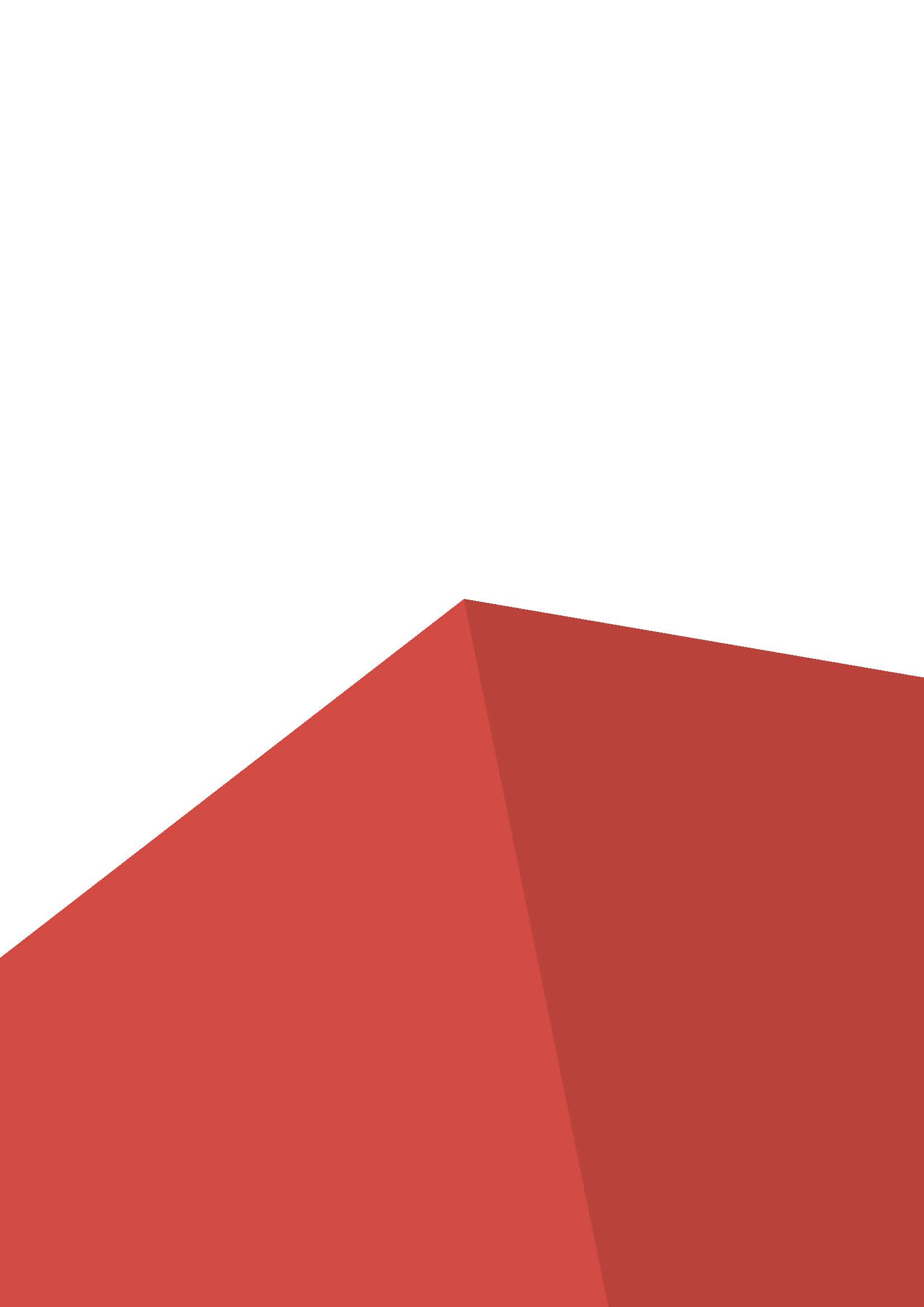 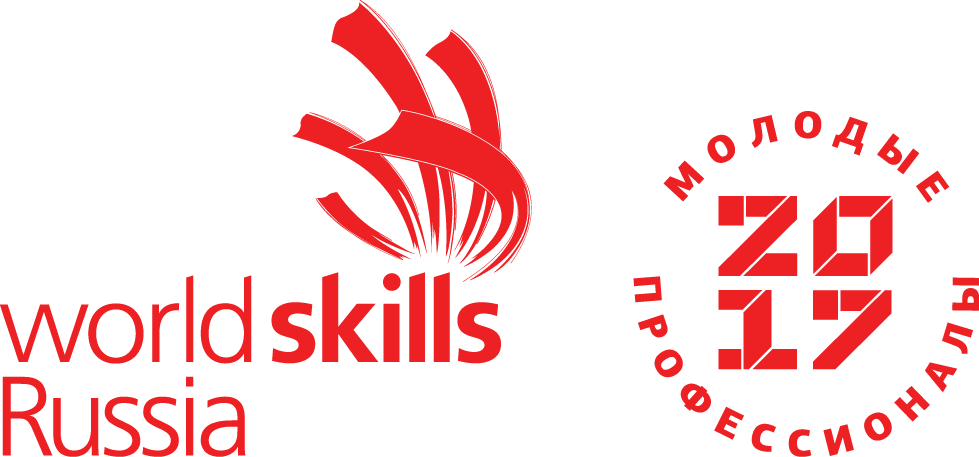 